INDICAÇÃO Nº 1520/2021Assunto: Solicita limpeza de mato alto na Avenida Alessander Luciano Ricardo Liporoni – Jardim Esplanada.Senhor Presidente,INDICO ao Sr. Prefeito Municipal, nos termos do Regimento Interno desta Casa de Leis, que se digne V. Ex.ª determinar à Secretaria de Obras e Serviços Públicos, a execução de limpeza de mato alto em toda extensão da Avenida Alessander Luciano Ricardo Liporoni – Jardim Esplanada a pedido dos moradores do bairro (fotos anexas).Tendo o exposto, espera-se que esta solicitação seja atendida com urgência.SALA DAS SESSÕES, 24 de setembro de 2021.LEILA BEDANIVereadora 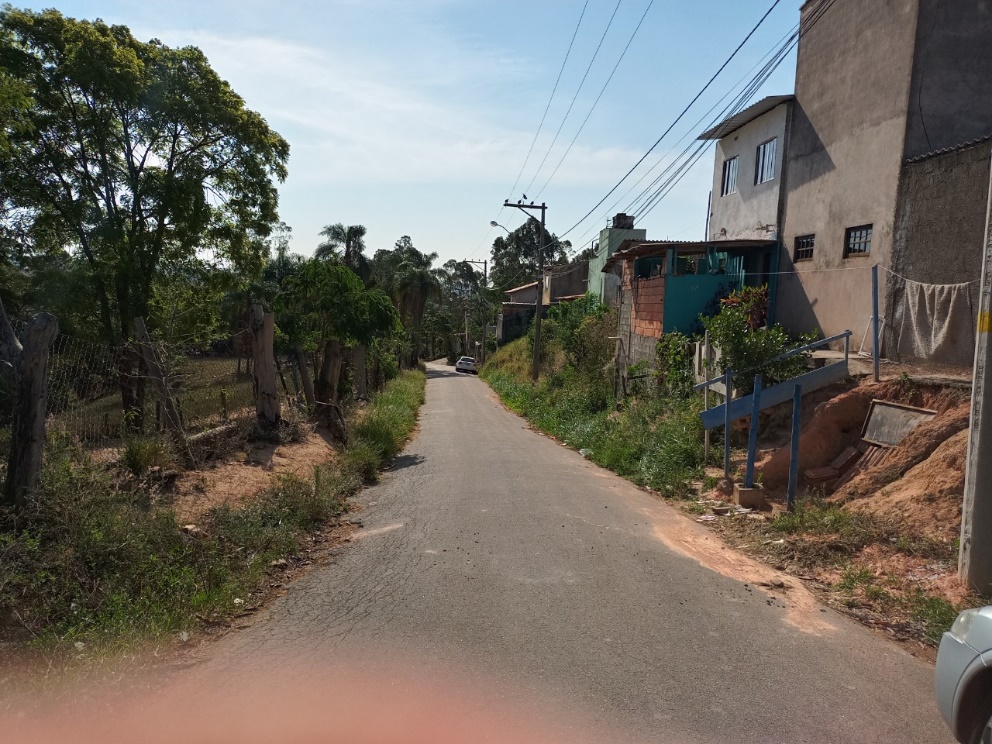 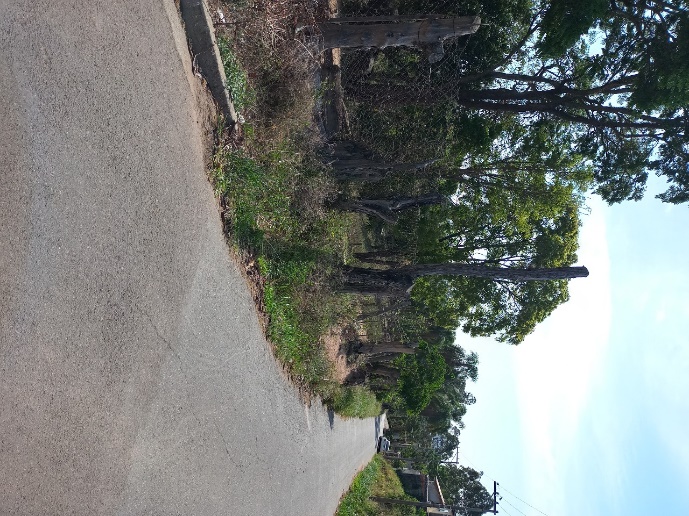 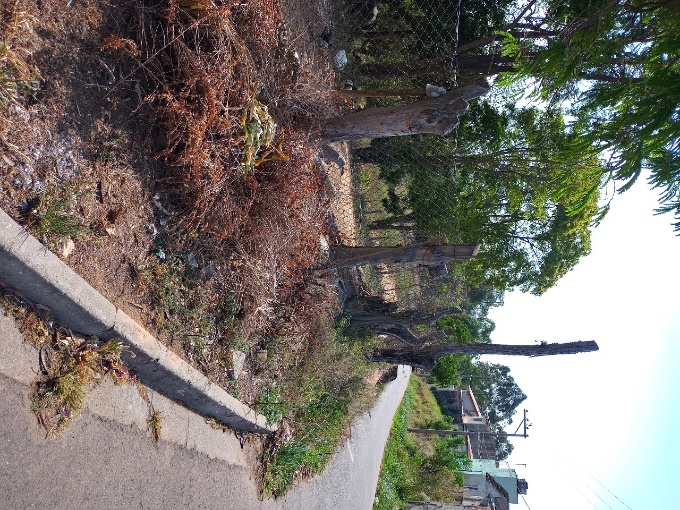 